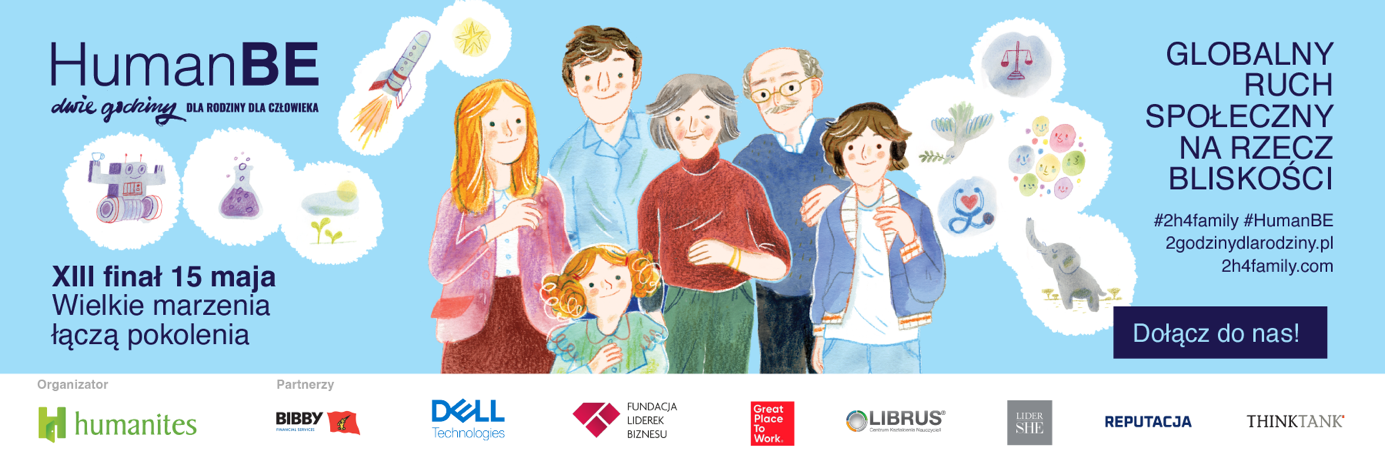 Szanowni Państwo!Instytut Humanites – Człowiek i Technologia ma niezwykły zaszczyt i przyjemność zaprosić do udziału w 13. edycji akcji Dwie Godziny dla Rodziny | dla Człowieka, pierwszej polskiej akcji wellbeing dla Pracodawców. Celem naszej kampanii jest przypomnienie o roli bliskości oraz relacji i wspieranie działań, które budują więzi w rodzinie, z bliskimi i w pracy. 
HumanBE - Dwie Godziny dla Rodziny | dla Człowieka
by być bliżej, a nie obok siebie, w domu i w pracy#2h4family/ #HumanBE to globalny ruch na rzecz Wielkiej Społecznej Zmiany kultury pracy i stylu życia. Przez 13 lat jego istnienia wzięło w nim udział ponad 3000 firm i organizacji z 59 krajów na całym świecie, działających na terenie obu Ameryk, Europy, Afryki, Azji oraz Australii i Oceanii. Mamy ogromną nadzieję, że w tym roku wśród liderów zaangażowanych w tworzenie odpowiedzi na narastające zjawiska samotności, depresji i kryzysu więzi międzyludzkich, nie zabraknie Państwa Organizacji. Dodatkową motywacją może być chęć przygotowania firm / organizacji na niezbędne zmiany, dyktowane szybkimi przemianami technologicznymi, rewolucją AI, dynamicznym otoczeniem biznesowym. Przewidujemy, że najlepsze organizacje położą jeszcze większy nacisk na uwzględnienie „współczynnika ludzkiego” i jeszcze sprawniejsze budowanie wysokiej kultury pracy.Kluczową rzeczą, do której będziemy Państwa zachęcać w ramach akcji, jest pogłębiony namysł nad tym, co jako Pracodawca możecie zrobić, aby pozytywnie wpłynąć na dobrostan Państwa Pracowników i Pracownic – zarówno w czasie pracy, jak i w życiu prywatnym. W centrum naszej akcji zawsze umieszczamy relacje międzyludzkie, ponieważ w naszej opinii są one podstawą, nie tylko udanego życia i szczęśliwej rodziny, ale też dobrze funkcjonującego biznesu.Jak każdego roku, będziemy zachęcać Państwa do podarowania pracownikom dwóch godzin wolnego, aby mogli spędzić ten czas ze swoimi bliskimi. Będziemy też namawiać, aby w obrębie Państwa Firmy zorganizować atrakcje dla Pracowników i ich Rodzin. W tym roku motywem przewodnim akcji jest hasło „Wielkie marzenia łączą pokolenia”. Niech będzie ono dla Państwa inspiracją, do jak najciekawszej realizacji #HumanBE #2h4family w firmie, która zaangażuje Państwa pracowników. Dlaczego warto włączyć się w akcję?Szczęście prywatne i poczucie sensu w pracy przedkłada się pozytywnie na zaangażowanie i skuteczność pracowników. Świadczą o tym badania naukowe, realizowane przez nas analizy i setki rozmów, które przeprowadziliśmy z pracodawcami i pracownikami. Dlatego warto uczestniczyć w naszej akcji, zarówno dla dobrostanu zespołu jak i rozwoju organizacji. Dodatkowo, w związku ze zmianami legislacyjnymi, kolejna część polskich spółek będzie miała obowiązek raportowania działań w obszarze ESG, a za środkowy komponent „S” (social) odpowiada właśnie akcja HumanBE - Dwie Godziny dla Rodziny / dla Człowieka.Jak włączyć się do udziału w akcji?Wystarczy wypełnić i wysłać do nas formularz zgłoszeniowy oraz zainspirować i zachęcić pracowników do spędzenia jakościowego czasu z najbliższymi osobami w ramach świętowania Międzynarodowego Dnia Rodziny. Na stronie internetowej akcji znajdą Państwo także komplet materiałów i inspiracji, które ułatwią Wam realizację założeń ruchu w Waszej Firmie_/ Organizacji.Życzymy Państwu wspaniałej celebracji #2h4family/4human w roku 2024!
Zespół “Dwóch Godzin” i Instytutu Humanites Potrzebują Państwo więcej danych?Według przygotowanego przez Instytut Humanites raportu #WELLBEING Dobre Praktyki Pracodawców 2023, tylko 28 proc. pracowników dużych firm odnajduje w swojej pracy poczucie sensu. Inaczej jest w przypadku mniejszych przedsiębiorstw, gdzie poczucie sensu wykonywanej pracy odczuwa 64 proc. osób. Co piąty ankietowany deklaruje, że po pracy nie ma już czasu i energii na satysfakcjonujące życie prywatne. Te czynniki: poczucie sensu i satysfakcja z życia pozazawodowego wpływają bezpośrednio na motywację wewnętrzną i jakość pracy.Mamy jedno życie w wielu rolach! Instytut Humanites zawsze stał na stanowisku, że tylko harmonijne pogodzenie tego, kim jesteśmy w pracy z tym, kim jesteśmy prywatnie, przyniesie pozytywne skutki zarówno dla naszego rozwoju zawodowego, jak i społecznego funkcjonowania. To, co przeżywamy w pracy, wpływa na nasze życie rodzinne i na odwrót. Dlatego misją każdego pracodawcy powinno być sprawienie, aby zatrudnieni byli szczęśliwymi ludźmi, spełnionymi matkami, babciami, ojcami, dziadkami, synami, córkami, braćmi i siostrami. Instytut Humanites już od 13 lat wspiera pracodawców w tej misji.Chcemy, aby wypoczęci, spełniający swoje pasje i marzenia, szczęśliwi pracownicy swoją energią i kreatywnością służyli jak najlepiej misji zatrudniających ich firm czy organizacji. Chcemy Państwu pomagać budować taki model funkcjonowania organizacji, który uwzględnia złożoność potrzeb Pracownic i Pracowników, a w rezultacie przyczynia się do długofalowego umacniania pozycji firmy na rynku.W RAZIE PYTAŃ, SERDECZNIE ZAPRASZAM DO KONTAKTU:
Katarzyna Lorenz - Dyrektorka komunikacji i PR Instytutu Humanites, koordynatorka akcji #HumanBE & #2h4family, e-mail: katarzyna.lorenz@humanites.pl tel.: +48 505 017 957